Convocation à l’Assemblée Générale Ordinaire de l’ARAM BN le samedi 25 mars 2023, 9h30.	Mesdames, Messieurs, chers adhérent(e)s nous avons le plaisir de vous inviter à participer à la prochaine Assemblée Générale Ordinaire de notre association qui se tiendra au Manoir de la Nocherie à SAINT-BOMER-LES-FORGES (61).Accueil des membres autour d’un café de 9h30 à 10h, avec la présence de l’association historique du Pays Bas-Normand.Ordre du jour :	1° Approbation du Procès-Verbal précédent :		- AG Ordinaire du 14 mai 2022.	2° Accueil des nouveaux adhérents.	3° Rapport moral 2022 par le président Pascal Hermon.	4° Rapport financier 2022 par la trésorière Christine Gouabin.	5° Clôture de l’exercice 2022 :		- Rapport d’activité 2022.		- Approbation des comptes et bilan financier 2022.		- Approbation du rapport d’activité et du rapport moral.	6° Election des nouveaux membres du conseil d’administration. (Renvoyez votre candidature sur 	l’annexe de ce document page 2).	7° Intervention de Patrick Birée, historien, membre des associations S.H.A.O (Société Historique 	Archéologique de l’Orne) et du Pays Bas-Normand.	8° Présentation du site internet « https://moulins-rivieres.fr » par Piotr Lech, administrateur 	du site.	9° Présentation de madame Fauny, conseillère indépendante en immobilier, spécialisée dans la 	vente, et l’achat, de moulins.	10° Questions diverses des membres de l’assemblée.11h45 - Fin de l’assemblée générale.12h - Accueil des élus locaux et Pot de l’amitié.12h30 - Repas au Manoir, sur place (voir ci-dessous).14h15 - Départ vers TINCHEBRAY (8 km) pour visite de l’église Notre-Dame-sur-l’Eau (par Jean-Philippe Cormier) et du moulin de Notre-Dame-sur-l’Eau (par Patrick Birée).Nous vous rappelons que seuls les adhérents à jour de leur cotisation 2023 peuvent prendre part aux votes.En vous remerciant de votre présence à ce rendez-vous annuel essentiel dans la vie de notre association, nous vous prions d’accepter toutes nos amitiés associatives. 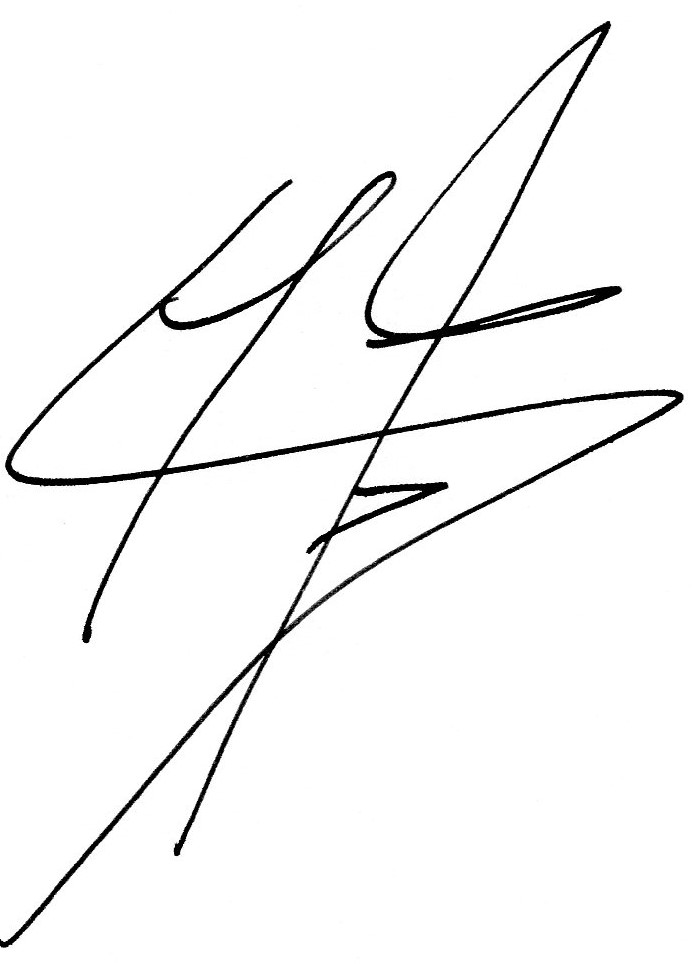 	  Le Président 	Pascal HermonBULLETIN de PARTICIPATION	NOM : 					 	Prénom : 					Adresse : 										
	Tél : 						Assistera à l’Assemblée Générale de l’ARAM BN  
	le samedi 25 mars 2023, 10h		OUI		NON (pouvoir!)Participera au déjeuner 30 euros par personne :	OUI		NONEt réserve : 		 couverts pour le repas. (x fois 30 €)Merci de joindre à ce bulletin de participation votre chèque à l’ordre de : ARAM BN	 ARAM BN Siège social : Mairie, 7 place Jean-Claude Lemoine 50420 Tessy-BocageP O U V O I RSi vous êtes dans l’impossibilité d’assister à l’Assemblée Générale, merci de retourner votre pouvoir après l’avoir dûment rempli et signé.Je soussigné(e) Madame, Monsieur 								Demeurant à : 											Donne pouvoir à M. ou Mme : 									à l’effet de me représenter à l’Assemblée Générale du  samedi 25 mars 2023      Fait à ………………………………          Le………………………………Mention manuscrite « bon pour pouvoir » suivie de votre signature :	A retourner pour le mercredi 08 mars 2023 au plus tard  à l’adresse suivante :	ARAM BN Siège social : Mairie, 7 place Jean-Claude Lemoine 50420 Tessy-Bocage  	ou par courriel à : contact@moulins-rivieres.fr	APPEL À CANDIDATURELe bureau fait appel aux bonnes volontés pour renforcer l’équipe des bénévoles. N’hésitez pas, faites-vous connaître, nous serons heureux de travailler ensemble pour la défense de nos moulins, mission qui nous préoccupe toujours.Monsieur ou Madame : 						tél :			Adresse principale : 										Adhérent de l’ARAM BN, à jour de sa cotisation 2023, est candidat au Conseil d’Administration de l’ARAMBN et propose ses compétences dans le ou les domaine(s) suivant(s) (facultatif) :A 				le 				                 Signature du candidat	A retourner pour le mercredi 08 mars 2023 au plus tard à l’adresse suivante :
	ARAM BN Siège social : Mairie, 7 place Jean-Claude Lemoine 50420 Tessy-Bocage  	ou par courriel à : contact@moulins-rivieres.fr	